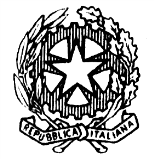 TRIBUNALE DI NOCERA INFERIORESEZIONE PENALEUDIENZA 03.03.2022 ore 09.00 e ss.Giudice: Dott. Federico NOSCHESE ORDINE DI CHIAMATA DEI PROCESSII° Fascia ore 09:00 – 09:30RGT n. 226-22 – 1003-21-Rinvio al 22.09.2022RGT n. 229-22 – RGNR n. 1443-15-Rinvio al 22.09.2022 (RGT n. 1205-20) – RGNR n. 5713-19-Rinvio al 22.09.2022 (RGT n. 1126-20) – RGNR n. 6153-18-Rinvio al 22.09.2022RG Reclami art. 410 bis c.p.p. n. 27/21 (RGT. n. 1490/18) – RGNR n. 5280-16RGT n. 1342-21 – RGNR n. 5269-20 (RGT n. 2383-18) – RGNR n. 1777-18II° Fascia ore 09:30 – 11:00 (RGT 2216-19) – RGNR n. 611-19 RGT n. 1241-21 – RGNR n. 1483-2021 (RGT 2725-19) – RGNR n. 5030-18 (RGT n. 1992-17) – RGNR n. 1257-17 (RGT n. 1763-18) – RGNR n. 5153-17 (RGT n. 373-18) – RGNR n. 4339-13 (n. 433/2017 SIGE) (N. 2021/153) SIGE (RGT n 2663-18) – RGNR n. 1361-18 (RGT n. 2738-17) – RGRN n. 1893-15III° Fascia ore 11:00 – 12:00 (RGT. n. 1657/18) – RGNR n. 2613-12 RGT n. 1492-20 – RGNR n. 4823-18 (RGT n. 50/21) – RGNR n. 183/20 (RGT n. 2795-17) – RGNR n. 4213-14 (RGT. N. 1378/14) – RGNR n. 5437/11 (RGT n. 327-21) – RGNR n. 2141/18 (RGT n 2241-17) – RGNR n. 7630-15 (RGT n. 875/17) – RGNR n. 5253/16 (RGT n. 15/21) – RGNR n. 2539/20IV° Fascia ore 12:00 – 14:00 (RGT n. 48/21) – RGNR n. 10100/15 (RGT n. 2533/2017) – RGNR n. 3680-16 (RGT n. 3096-19) – RGNR n. 1763-16 (RGT n 1279-19) – RGNR n. 6382-17(RGT n. 477-21) – RGNR n. 4860-19 (RGT n. 1617-21) – RGNR n. 1254-21V° Fascia ore 14:00 – 15:00 (R.G.T. n. 1343/17) – RGNR n. 2746-16 (RGT n. 585-19) – RGNR n. 4190-18  (RGT n. 882-19) – RGNR n. 4443-18 (RGT n. 858-20) – RGNR n. 4730-19 (RGT n. 248-20) – RGNR n. 3920/18 ore 15:00